令和２年度市民スポーツ教室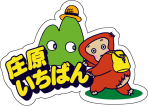 コンバットエクササイズとは、曲に合わせてパンチやキックなど格闘技の要素を取り入れた、シェイプアップエクササイズです。運動不足の解消、ストレスの発散など、楽しく筋力トレーニングをやりたい方におススメです！☆★☆★☆★☆★☆★☆★☆★☆★☆★☆★☆★☆★☆★【日　時】　４月１０日、２４日、５月８日、２２日１９時３０分～２０時３０分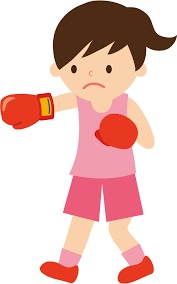 全て金曜日　(全４回)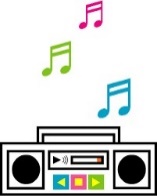 【場所】　庄原市総合体育館　アリーナ【参 加 費】　500円　※一人１回あたり【参加対象】　小学生以上　※初心者の方も参加できます【定員】　２０名（申込みが少ない場合開講しないことがあります）【指 導 者】　黒永　英和　さん(元フィットネスインストラクター)【申込方法】　参加申込書を記入のうえ、総合体育館へ申し込みください　　　　　　　　※FAX、電話でも受け付けます　　　　　　　　※参加申込書は総合体育館受付にもあります【持 参 物】　動きやすい服装、飲み物、タオル、屋内用シューズ【そ　の　他】　参加費は、講師謝金及びスポーツ傷害保険に充当します　　　　　　Combat　EX （コンバットエクササイズ）参加申込書　　　　　　　　年　　　月　　　日　　・記入していただいた個人情報は、庄原市総合体育館及び指導者により、本事業運営のために使用します(案内の送付、保険加入、メニュー作成、中止や変更の連絡等)。本人の同意がある場合及び法令に基づく場合を除き、第三者には開示いたしません。年 齢性 別電 話 番 号電 話 番 号住   所住   所　　　男　　　　　　・　　　　　　女参加日参加日参加日参加日参加日参加日参加日参加日４月１０日４月２４日４月２４日４月２４日４月２４日５月８日５月８日５月２２日※参加する日にちを丸で囲ってください※参加する日にちを丸で囲ってください※参加する日にちを丸で囲ってください※参加する日にちを丸で囲ってください※参加する日にちを丸で囲ってください※参加する日にちを丸で囲ってください※参加する日にちを丸で囲ってください※参加する日にちを丸で囲ってください